.WEAVE LEFT, SIDE STEP, ¼ TURN, STEP, ½ PIVOT TURNSHUFFLE ½ TURN, BACK ROCK, SHUFFLE ½ TURN, BACK ROCKSIDE STRUT, CROSS STRUT, SIDE STRUT, BACK ROCKDWIGHTS, CHASSIS RIGHT, BACK ROCKPOINT, TOUCH, KICK, HITCH, ROCKING CHAIRSHUFFLE ¼ TURN, FULL TURN, KICK BALL CROSS, SIDE STRUTREPEATFan The Flames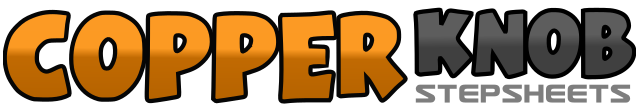 .......Count:48Wall:2Level:Intermediate.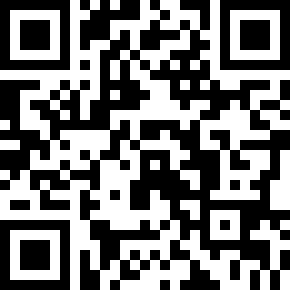 Choreographer:Terry Cullingham (UK)Terry Cullingham (UK)Terry Cullingham (UK)Terry Cullingham (UK)Terry Cullingham (UK).Music:Fan the Flames - John Mayall & The BluesbreakersFan the Flames - John Mayall & The BluesbreakersFan the Flames - John Mayall & The BluesbreakersFan the Flames - John Mayall & The BluesbreakersFan the Flames - John Mayall & The Bluesbreakers........1-2Step left to left side, step right behind left3-4Step left to left side, step right across left5-6Step left to left side, on ball of left pivot ¼ turn right stepping right to right side7-8Step forward left, on ball of left pivot ½ turn right9&10Shuffle ½ turn right stepping left, right, left11-12Rock back on right, recover on left13&14Shuffle ½ turn left stepping right, left, right15-16Rock back on left, recover on right17-18Step left toe to left side, snap left heel to floor19-20Step right toe across left, snap right heel to floor21-22Step left toe to left side, snap left heel to floor23-24Rock back on right, recover on left25Touch right toe next to left, allowing left heel to swivel slightly right26Touch right heel diagonally right swiveling left toe to right27Touch right toe next to left, allowing left heel to swivel slightly right28Touch right heel diagonally right swiveling left toe to right29&30Step right to right side, close left next to right, step right to right side31-32Rock back on left, recover on right33-34Point left to left side, touch left next to right35-36Kick left forward, hitch left knee37-38Rock back on left, recover on right39-40Rock forward on left, recover on right41&42Turn ¼ left stepping forward left, close right next to left, step forward left43-44Turn ½ left stepping back right, turn ½ left stepping forward left45&46Kick right forward, step right next to left, cross left over right47-48Step right toe to right side, snap right heel to floor